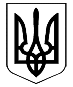 ВЕЛИКОДИМЕРСЬКА СЕЛИЩНА РАДАБРОВАРСЬКОГО РАЙОНУ КИЇВСЬКОЇ ОБЛАСТІР І Ш Е Н Н ЯПро внесення змін до цільової програми«Оздоровлення та відпочинок дітей Великодимерської об’єднаної територіальноїгромади на 2018 рік», затвердженої рішенням Великодимерської селищної ради від 21.12.2017 р.№ 44 ІІІ - VІІ З метою забезпечення ефективного використання бюджетних коштів, керуючись п.22 ст.26, ст.59 Закону України «Про місцеве самоврядування в Україні», враховуючи позитивні висновки та рекомендації постійної депутатської комісії з питань планування фінансів, бюджету, соціально-економічного розвитку, промисловості, підприємництва, інвестицій та зовнішньоекономічних зв’язків, селищна рада В И Р І Ш И Л А:1. Внести зміни до цільової програми «Оздоровлення та відпочинок дітей Великодимерської об’єднаної територіальної громади на 2018 рік», затвердженої рішенням Великодимерської селищної ради від 21.12.2017 р. № 44 ІІІ – VІІ, виклавши її в новій редакції, що додається.2. Контроль за виконанням цього рішення покласти на постійну депутатську комісію з питань планування фінансів, бюджету, соціально-економічного розвитку, промисловості, підприємництва, інвестицій та зовнішньоекономічних зв’язків.Селищний голова				                               А. Бочкарьов смт Велика Димерка23  травня 2018 року№ 196    IX – VІІДодаток № 1 до рішення радивід 23.05.2018 р. № 196Цільова програма «Оздоровлення та відпочинок дітей Великодимерської об’єднаної територіальної громади на 2018 рік»Турбота про здоров’я дітей Великодимерської об’єднаної територіальної громади є одним з основних показників ставлення Великодимерської об’єднаної територіальної громади до проблем підростаючого покоління та реалізації державної політики у сфері оздоровлення та відпочинку дітей.Поліпшення та зміцнення фізичного і психологічного стану здоров’я дітей, відновлення їх життєвих сил, запобігання бездоглядності, створення умов для продовження виховного процесу та розвитку творчих здібностей забезпечується шляхом організації оздоровлення та відпочинку дітей, зокрема у період канікул.  За даними Великодимерської об’єднаної територіальної громади на території громади проживають діти, які потребують особливої соціальної уваги та підтримки: діти сироти; діти позбавлені батьківського піклування; діти інваліди; діти, що потерпіли від наслідків Чорнобильської катастрофи; діти з багатодітних і малозабезпечених сімей; діти, які перебувають на диспансерному обліку; талановиті та обдаровані діти; дитячі творчі колективи та спортивні команди; діти працівників агропромислової та соціальної сфери села (селища).На виконання ст. 49, 52 Конституції України, ст. 27 Закону України «Про місцеве самоврядування в Україні», ч. 2 ст. 6 Конвенції про права дитини та ч. 1 ст. 7 Закону України «Про оздоровлення та відпочинок дітей», метою програми є зміцнення здоров’я  дітей на території Великодимерської об’єднаної територіальної громади (смт Велика Димерка, села Жердова, Тарасівка, Покровське, Підлісся, Вільне, Захарівка, Михайлівка, Бобрик, Гайове, Шевченкове, Рудня), які потребують соціальної уваги та підтримки, шляхом організації їх оздоровлення (відпочинку).На організацію оздоровлення (відпочинку) дітей Великодимерської об’єднаної територіальної громади, які потребують соціальної уваги та підтримки, в 2018 році необхідно  950,0 тис. грн.При вирішенні питання щодо першочерговості оздоровлення (відпочинку) дітей враховується соціальний статус дитини і матеріальне становище сім’ї, у якій вона виховується.Путівка на оздоровлення (відпочинок) надається дітям, які зареєстровані, або фактично проживають на території Великодимерської об’єднаної територіальної громади (смт Велика Димерка, села Жердова, Тарасівка, Покровське, Підлісся, Вільне, Захарівка, Михайлівка, Бобрик, Гайове, Шевченкове, Рудня) Броварського району Київської області.Паспорт програмиРезультативні показники, що характеризують виконання цільової програмиПравова основа для вирішення проблеми: ст. 49, 52 Конституції Українист. 27 Закону України «Про місцеве самоврядування в Україні» ч. 2 ст. 6 Конвенції про права дитинич. 1 ст. 7 Закону України «Про оздоровлення та відпочинок дітей»Джерела фінансування:Місцевий бюджет Великодимерської  селищної ради – 950,0 тис. грн.Головний розпорядник коштів: Виконавчий комітет Великодимерської селищної радиВідповідальний виконавець:Великодимерське навчально-виховне об’єднання;комунальний заклад «Бобрицьке навчально-виховне об’єднання  «Заклад загальної середньої освіти – заклад дошкільної освіти» Великодимерської селищної ради Броварського району Київської області;комунальний заклад «Руднянське навчально-виховне об’єднання  «Заклад загальної середньої освіти – заклад дошкільної освіти» Великодимерської селищної ради Броварського району Київської області;комунальний заклад «Шевченківське навчально-виховне об’єднання  «Заклад загальної середньої освіти – заклад дошкільної освіти» Великодимерської селищної ради Броварського району Київської області;  Тарасівське навчально-виховне об’єднання «Заклад загальної середньої          освіти – заклад дошкільної освіти Великодимерської селищної ради Броварського району Київської області    Секретар ради                                                                              А. Сидоренко1Ініціатор розроблення програмиВиконавчий комітет Великодимерської селищної ради2Розробник програмиВиконавчий комітет Великодимерської селищної ради3Відповідальний виконавець програмиВиконавчий комітет Великодимерської селищної ради;Великодимерське навчально-виховне об’єднання;комунальний заклад «Бобрицьке навчально-виховне об’єднання  «Заклад загальної середньої освіти – заклад дошкільної освіти» Великодимерської селищної ради Броварського району Київської області;комунальний заклад «Руднянське навчально-виховне об’єднання  «Заклад загальної середньої освіти – заклад дошкільної освіти» Великодимерської селищної ради Броварського району Київської області;комунальний заклад «Шевченківське навчально-виховне об’єднання  «Заклад загальної середньої освіти – заклад дошкільної освіти» Великодимерської селищної ради Броварського району Київської області;Тарасівське навчально-виховне об’єднання «Заклад загальної середньої освіти – заклад дошкільної освіти Великодимерської селищної ради Броварського району Київської області6Учасники ПрограмиВиконавчий комітет Великодимерської селищної ради;Великодимерське навчально-виховне об’єднання;комунальний заклад «Бобрицьке навчально-виховне об’єднання  «Заклад загальної середньої освіти – заклад дошкільної освіти» Великодимерської селищної ради Броварського району Київської області;комунальний заклад «Руднянське навчально-виховне об’єднання  «Заклад загальної середньої освіти – заклад дошкільної освіти» Великодимерської селищної ради Броварського району Київської області;комунальний заклад «Шевченківське навчально-виховне об’єднання  «Заклад загальної середньої освіти – заклад дошкільної освіти» Великодимерської селищної ради Броварського району Київської області;Тарасівське навчально-виховне об’єднання «Заклад загальної середньої освіти – заклад дошкільної освіти Великодимерської селищної ради Броварського району Київської області7Термін реалізації програми2018 8Перелік бюджетів, які беруть участь у виконанні програмиМісцевий бюджет, державний бюджет, інші джерела не заборонені законодавством 9Загальний обсяг фінансових ресурсів програми Виконавчий комітет Великодимерської селищної ради, у тому числі загальний фонд- 71,7 тис.грн., Великодимерське навчально-виховне об’єднання – 195,0 тис. грн. у тому числі загальний фонд – 195,0 тис.грн.;комунальний заклад «Бобрицьке навчально-виховне об’єднання  «Заклад загальної середньої освіти – заклад дошкільної освіти» Великодимерської селищної ради Броварського району Київської області – 100,00 тис.грн., комунальний заклад «Руднянське навчально-виховне об’єднання  «Заклад загальної середньої освіти – заклад дошкільної освіти » Великодимерської селищної ради Броварського району Київської області – 144,2 тис.грн. комунальний заклад «Шевченківське навчально-виховне об’єднання  «Заклад загальної середньої освіти – заклад дошкільної освіти» Великодимерської селищної ради Броварського району Київської області – 153,45 тис.грн. Тарасівське навчально-виховне об’єднання «Заклад загальної середньої освіти – заклад дошкільної освіти Великодимерської селищної ради Броварського району Київської області - 144,20 тис.грн.. Субвенція до районного бюджету в сумі 141,45 тис.грн.:КЗБРР « ДИТЯЧО-ЮНАЦЬКА СПОРТИВНА ШКОЛА» - 44,2 тис. грн.КЗБРР « БРОВАРСЬКИЙ РАЙОННИЙ ЦЕНТР ПАТРІОТИЧНОГО ВИХОВАННЯ УЧНІВСЬКОЇ МОЛОДІ» - 51,0 тис. грн.КЗ « БРОВАРСЬКИЙ РАЙОННИЙ ЦЕНТР ДИТЯЧОЇ ТА ЮНАЦЬКОЇ ТВОРЧОСТІ» БРР КО - 46,25 тис. грн.10Розпорядник коштівВиконавчий комітет Великодимерської селищної ради;Великодимерське навчально-виховне об’єднання;комунальний заклад «Бобрицьке навчально-виховне об’єднання  «Заклад загальної середньої освіти – заклад дошкільної освіти» Великодимерської селищної ради Броварського району Київської області;комунальний заклад «Руднянське навчально-виховне об’єднання  «Заклад загальної середньої освіти – заклад дошкільної освіти» Великодимерської селищної ради Броварського району Київської області;комунальний заклад «Шевченківське навчально-виховне об’єднання  «Заклад загальної середньої освіти – заклад дошкільної освіти» Великодимерської селищної ради Броварського району Київської області;Тарасівське навчально-виховне об’єднання «Заклад загальної середньої освіти – заклад дошкільної освіти Великодимерської селищної ради Броварського району Київської області№Показники виміруОдиниця інформаціїДжерелоДжерелоРазом№Показники виміруОдиниця інформаціїЗагальний фондСпеціальнийфондРазом1.ЗатратЗагальний обсяг ресурсів, які забезпечують виконання програми, тис. грн.950,0х950,02.ПродуктуКількість дітей, осібххх3.ЕфективностіОчікувані витрати на 1 дитину – тис. грн..ххх4.ЯкостіЗміцнення стану здоров’я дітей, осіб ххх